В целях определения местоположения границ образуемых и изменяемых земельных участков, в соответствии с Градостроительным кодексом Российской Федерации, постановлением Правительства Российской Федерации от 19.11.2014 № 1221 «Об утверждении Правил присвоения, изменения и аннулирования адресов», решением Совета депутатов города Новосибирска от 24.05.2017 № 411 «О Порядке подготовки документации по планировке территории и признании утратившими силу отдельных решений Совета депутатов города Новосибирска», постановлением мэрии города Новосибирска от 04.06.2019 № 2093 «О проекте планировки территории, ограниченной ул. Одоевского, Бердским шоссе, рекой Иней, границей города Новосибирска, в Первомайском районе», договором о развитии застроенной территории от 24.04.2019 № 55, руководствуясь Уставом города Новосибирска, ПОСТАНОВЛЯЮ:1. Утвердить проект межевания застроенной территории в границах улиц Марии Ульяновой, Красный Факел в границах проекта планировки территории, ограниченной ул. Одоевского, Бердским шоссе, рекой Иней, границей города Новосибирска, в Первомайском районе (приложение).2. Присвоить адреса образуемым земельным участкам согласно приложению 1 к проекту межевания застроенной территории в границах улиц Марии Ульяновой, Красный Факел в границах проекта планировки территории, ограниченной ул. Одоевского, Бердским шоссе, рекой Иней, границей города Новосибирска, в Первомайском районе.3. Признать утратившими силу постановления мэрии города Новосибирска:от 04.02.2020 № 320 «О проекте межевания застроенной территории в границах улиц Марии Ульяновой, Красный Факел в границах проекта планировки территории, ограниченной ул. Одоевского, Бердским шоссе, рекой Иней, границей города Новосибирска, в Первомайском районе»;от 07.04.2020 № 1160 «О внесении изменений в проект межевания застроенной территории в границах улиц Марии Ульяновой, Красный Факел в границах проекта планировки территории, ограниченной ул. Одоевского, Бердским шоссе, 
рекой Иней, границей города Новосибирска, в Первомайском районе, утвержденный постановлением мэрии города Новосибирска от 04.02.2020 № 320».4. Департаменту строительства и архитектуры мэрии города Новосибирска разместить постановление на официальном сайте города Новосибирска в информационно-телекоммуникационной сети «Интернет».5. Департаменту информационной политики мэрии города Новосибирска в течение семи дней со дня издания постановления обеспечить опубликование постановления.6. Контроль за исполнением постановления возложить на заместителя мэра города Новосибирска – начальника департамента строительства и архитектуры мэ рии города Новосибирска.Устьянцева2275462ГУАиГПриложениек постановлению мэрии города Новосибирскаот 13.07.2020 № 2085ПРОЕКТмежевания застроенной территории в границах улиц Марии Ульяновой, Красный Факел в границах проекта планировки территории, ограниченной ул. Одоевского, Бердским шоссе, рекой Иней, границей города Новосибирска, в Первомайском районе1. Текстовая часть проекта межевания территории:1.1. Сведения об образуемых земельных участках (приложение 1).1.2. Сведения о границах территории, в отношении которой утвержден проект межевания (приложение 2).2. Чертеж межевания территории (приложение 3).____________Приложение 1к проекту межевания застроенной территории в границах улиц Марии Ульяновой,  Красный Факел в границах проекта планировки территории, ограниченной ул. Одоевского, Бердским шоссе, рекой Иней, границей города Новосибирска, в Первомайском районеСВЕДЕНИЯоб образуемых земельных участках_______________Приложение 2 к проекту межевания застроенной территории в границах улиц Марии Ульяновой, Красный Факел в границах проекта планировки территории, ограниченной ул. Одоевского, Бердским шоссе, рекой Иней, границей города Новосибирска, в Первомайском районеСВЕДЕНИЯо границах территории, в отношении которой утвержден проект межевания_____________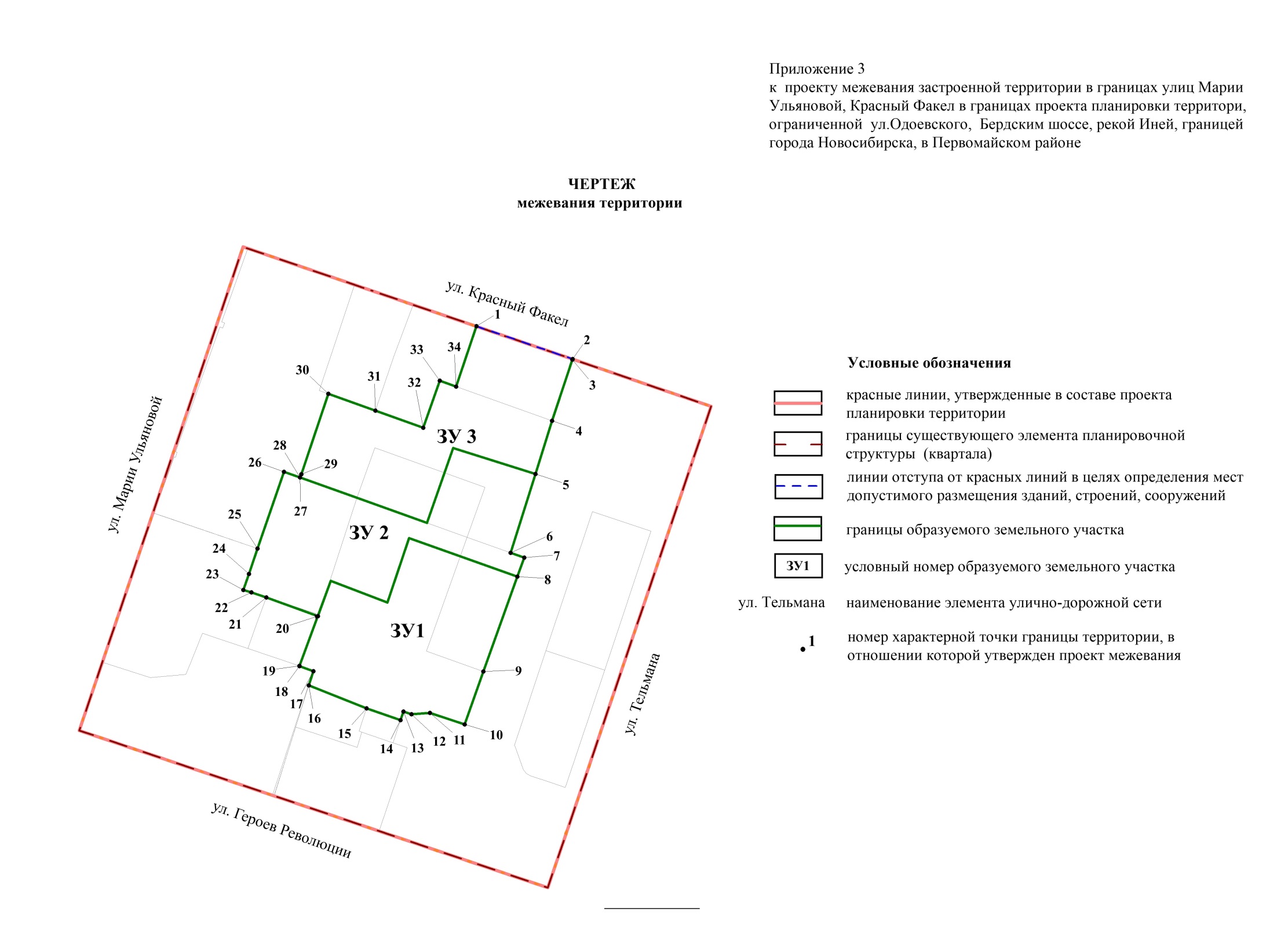 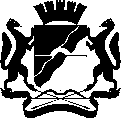 МЭРИЯ ГОРОДА НОВОСИБИРСКАПОСТАНОВЛЕНИЕОт  	  13.07.2020		№     2085     	О проекте межевания застроенной территории в границах улиц Марии Ульяновой, Красный Факел в границах проекта планировки территории, ограниченной ул. Одоевского, Бердским шоссе, рекой Иней, границей города Новосибирска, в Первомайском районеМэр города НовосибирскаА. Е. ЛокотьУсловный номер образуемого земельного участка на чертеже межевания территорииВид разрешенного использования образуемого земельного участка в соответствии с проектом планировки территорииПлощадь образуемого земельного участка, гаАдрес земельного участкаВозможный способобразования земельного участка12345ЗУ 1Многоэтажная жилая застройка (высотная застройка) (2.6) − многоквартирные многоэтажные дома, подземные гаражи, автостоянки, объекты обслуживания жилой застройки во встроенных, пристроенных и встроенно-пристроенных помещениях многоквартирного многоэтажного дома в отдельных помещениях дома, если площадь таких помещений в многоквартирном доме не составляет более 15 % от общей площади дома;коммунальное обслуживание (3.1) − трансформаторные подстанции, насосные станции, водопроводы, линии электропередачи, газопроводы, линии связи, канализация0,3631Российская Федерация, Новосибирская область, городской округ город Новосибирск, город Новосибирск, ул. Марии Ульяновой, з/у 12Перераспределение земельного участка с кадастровым номером 54:35:083195:14 и земель, государственная собственность на которые не разграниченаЗУ 2Многоэтажная жилая застройка (высотная застройка) (2.6) − многоквартирные многоэтажные дома, подземные гаражи, автостоянки, объекты обслуживания жилой застройки во встроенных, пристроенных и встроенно-пристроенных помещениях многоквартирного многоэтажного дома в отдельных помещениях дома, если площадь таких помещений в многоквартирном доме не составляет более 15 % от общей площади дома;коммунальное обслуживание (3.1) − трансформаторные подстанции, насосные станции, водопроводы, линии электропередачи, газопроводы, линии связи, канализация.0,3561Российская Федерация, Новосибирская область, городской округ город Новосибирск, город Новосибирск, ул. Марии Ульяновой, з/у 10Перераспределение земельных участков с кадастровыми номерами 54:35:083195:14, 54:35:083195:15, 54:35:083195:10 и земель, государственная собственность на которые не разграниченаЗУ 3Многоэтажная жилая застройка (высотная застройка) (2.6) − многоквартирные многоэтажные дома, подземные гаражи, автостоянки, объекты обслуживания жилой застройки во встроенных, пристроенных и встроенно-пристроенных помещениях многоквартирного многоэтажного дома в отдельных помещениях дома, если площадь таких помещений в многоквартирном доме не составляет более 15 % от общей площади дома;коммунальное обслуживание (3.1) − трансформаторные подстанции, насосные станции, водопроводы, линии электропередачи, газопроводы, линии связи, канализация.0,3640Российская Федерация, Ново-сибирская область, городской округ город Новосибирск, го-род Новосибирск, ул. Красный Факел, з/у 21Перераспределение земельных участков с кадастровыми номерами 54:35:083195:15, 54:35:083195:16 и  земель, государственная собственность на которые не разграничена№ точкиКоординатыКоординаты№ точкиXY1231481912,924209050,492481900,054209086,993481899,854209086,924481876,694209078,925481856,554209072,396481826,624209062,677481824,744209067,778481817,554209065,109481781,594209051,8310481761,614209044,4411481766,094209031,3012481765,624209024,2813481766,664209021,2514481763,494209020,1415481768,114209007,2616481777,014208985,3317481782,384208987,1318481784,454208981,9219481784,464208981,8920481803,394208989,1021481810,684208969,5822481812,604208963,9323481813,634208960,9024481819,714208963,0625481829,244208966,4426481858,374208976,7527481856,134208982,8528481856,124208982,8629481857,394208983,3330481887,844208993,9331481881,224209011,7932481874,534209029,8933481892,384209036,4134481890,104209042,61